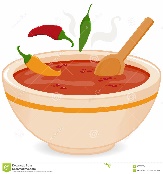 Woo Hoo! THERE IS NO ENTRY FEE!   CALL (909) 362 7860Competition is limited (closed) to the first 12 contestants signed up!The contest will be held at the Sandals Church Grounds as a side event for the 2023 Mentone Days Event!  All participants must follow these rules. Plaque, Trophy, and /or gift card will be awarded.Sandals Church 1325 Amethyst Ave Mentone CA 92359--east end of Mentone  CONTEST RULES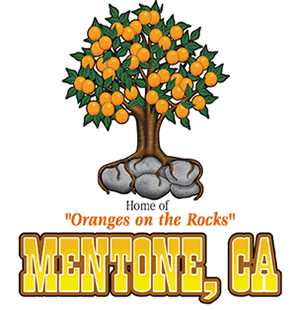 Participants shall prepare a six (6 quart) ready to serve, heated, homemade, crockpot chili. Unplug and bring it HOT.Submit your chili by 11:45 a.m. The contest ends 2 p.m.Participant is responsible for suppling their own small serving ladle. Participant will be sure crockpot is HOT upon arrival.Each participant will be assigned an official judging cup. Each participant should verify that the top and bottom number of their cup is the same as their assigned participant number. Volunteers will deliver the participant’s numbered chili cup to the judges for their tasting. Judges vote in a private area. Judge criteria as follows: Good MEAT Flavor, Thick Consistency, Blend of Spices, Aroma, and Deep Color. Because of the small number of contestants, we have not opened this to Chili Verdes or other types of Chilies at this point. Decision of CHIEF JUDGE shall be final authority for 1st place and honorable mention awards. 